Using the diagram at the right, circle all of the examples of proper notation. If the notation is wrong, cross it out. Two of them have been completed for you.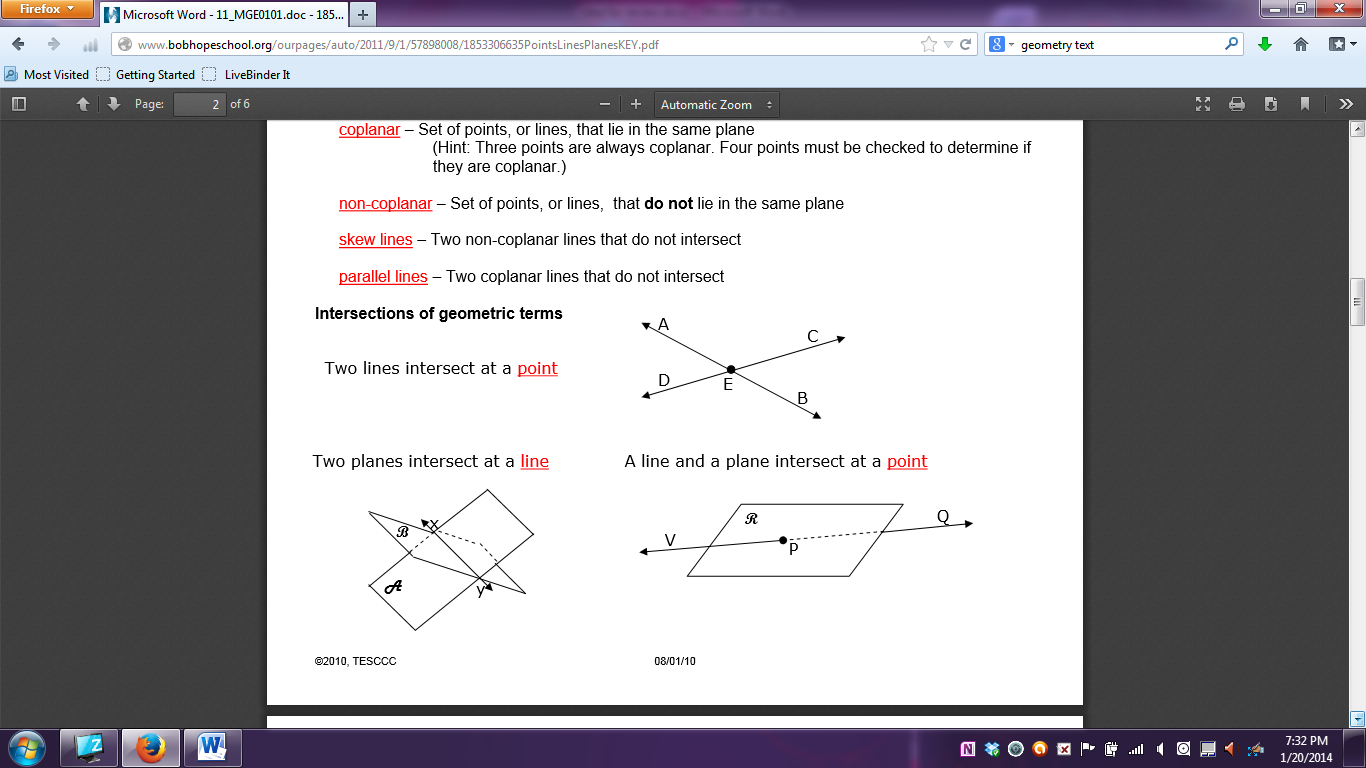 Point A                  A                      Point XAB                          n                     ABEPlane X  	Plane DEC             Plane AECIn a few sentences, describe what you see in the diagram above. Be sure to use proper notation and vocabulary.Use the diagram at the right to answer the following questions.  Be sure to use proper notation.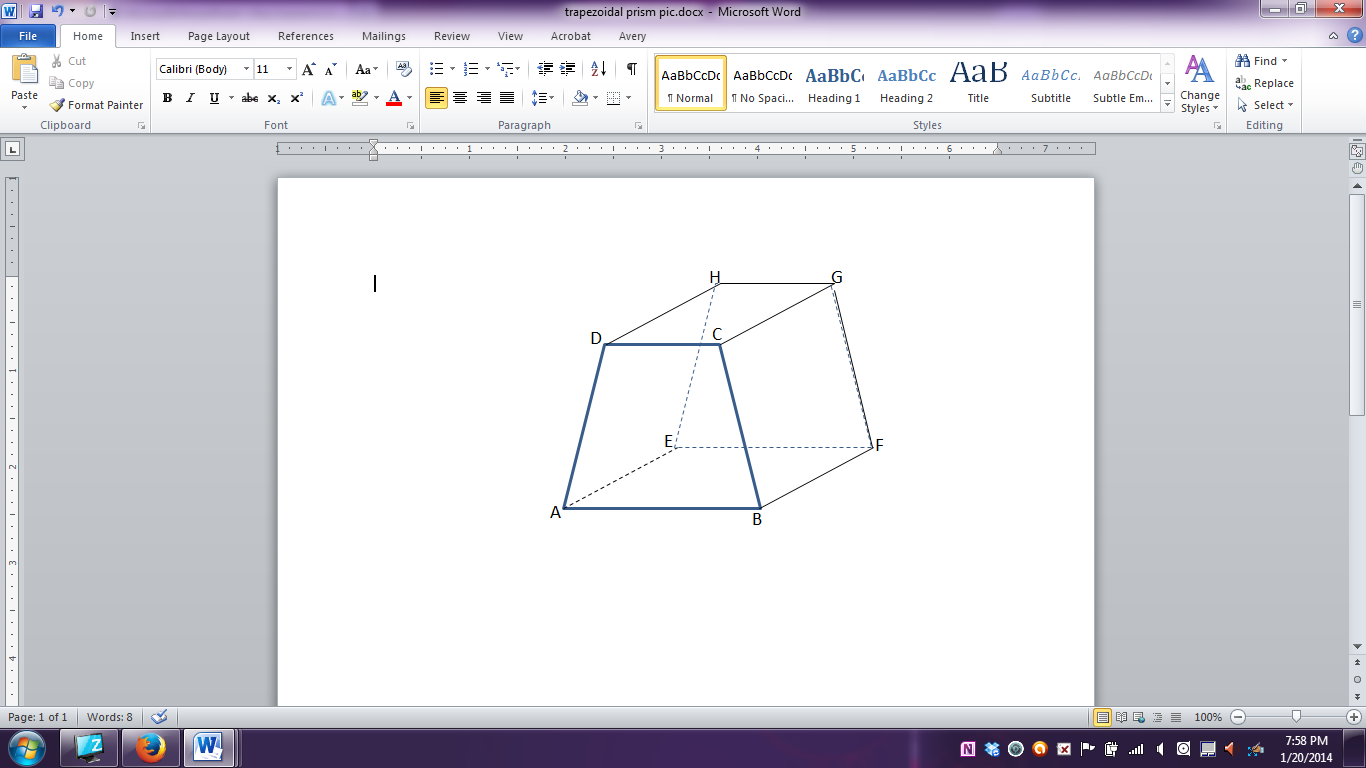 Add CH to the diagram.Name the plane that contains CH.Name the intersection of plane ABC and plane BCF.Why are the points G, F, and A coplanar?Name 4 noncoplanar points. 